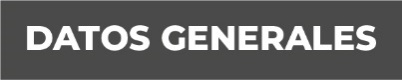 Nombre LUZ ALEJANDRA ENRIQUEZ SOSAGrado de Escolaridad LIC. EN DERECHOCédula Profesional  08710050Teléfono de Oficina 7831070463Correo Electrónico 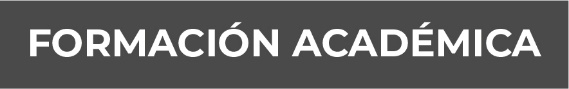 Año1986-1992Esc.Primaria Alfonso Arroyo Flores.Año1993-1996Esc.Secundaria José Vasconcelos número 2Año1996-1999Esc.Centro de Estudios Tecnológicos y de Servicios no.111Año1999-2003Universidad del Golfo de México-campus-Tuxpan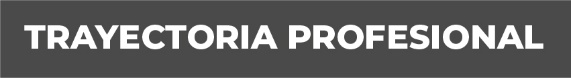 Año:2003-2016Auxiliar Administrativo en la Delegacion de la Policia MinisterialAuxiliar Administrativo en la Agencia del Ministerio Publico Conciliador e Investigador.Año: 2016-2018Fiscal Facilitador Certificado en la Unidad de Atencion TempranaAño:2020Facilitadora Certificada en la Unidad de Atencion Temprana Tuxpan,Ver.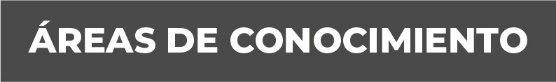 Derecho PenalDerecho ConstitucionalDerecho civilDerecho Administrativo